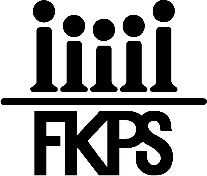 Foerstrovo komorní pěvecké sdruženíhledá NOVÉ ZPĚVAČKYco nabízíme: přední český ženský sbor se čtyřicetiletou tradicí a zavedeným jménemspolupráci se zkušeným sbormistrem a dalšími profesionálními hudebníkykaždoroční zahraniční zájezdy na mezinárodní festivaly a soutěžekaždoročně 10 – 15 koncertů v Čechách i v zahraničírepertoár složený převážně z hudby 20. st. veselý kolektivco požadujeme:základní hudební znalosti (intonace, čtení not, apod.)čistý zdravý hlasúčast na pravidelných úterních zkouškách 18 – 21h (Sokol Libeň, Zenklova 37/2)účast na pravidelném měsíčním soustředění (zpravidla 1. sobota v měsíci)účast na týdenním letním soustředění (zpravidla 3. týden v srpnu)Více informací o sboru naleznete na našich stránkách www.fkps.cz.Pokud vás naše nabídka zaujala, kontaktujte nás prosím na fkps@fkps.cz nebo tel: 728 084 971 (Kateřina Chvalinová), rádi vám zodpovíme všechny otázky.